Application for Leave To Appear At A Hearing of the Scottish Hospitals Inquiry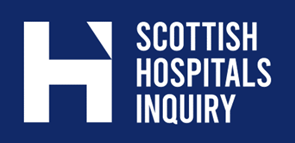 Please fill in this form to apply for leave to appear at Scottish Hospitals Inquiry hearings.For more information on what “leave to appear” means see the Inquiry’s Protocol on Leave to Appear at a Hearing.Date on which the form was completed:Name and address of person completing form:Send completed forms by email to: legal@hospitalsinquiry.scot.1. Applicant’s name:2. Contact details of applicant (if the applicant does not have a legal representative) or of their legal representative:Name of law firm (if applicable):Name of contact in law firm (if applicable):Address:Email:Phone:Preferred way for the Inquiry to contact you in connection with this application:3. For which hearing are you asking for leave to appear? (e.g. “Hearing commencing 30 September 2022”)4. Please explain why you should be granted leave to appear at the hearing referred to above. You should explain in particular what direct and/or substantial interest you have in the subject matter of that hearing.5. Names of persons who will appear at the hearing and designation (e.g. Joe Smith, solicitor and Jemima Bloggs, advocate). N.B. no more than two persons will be permitted to appear.